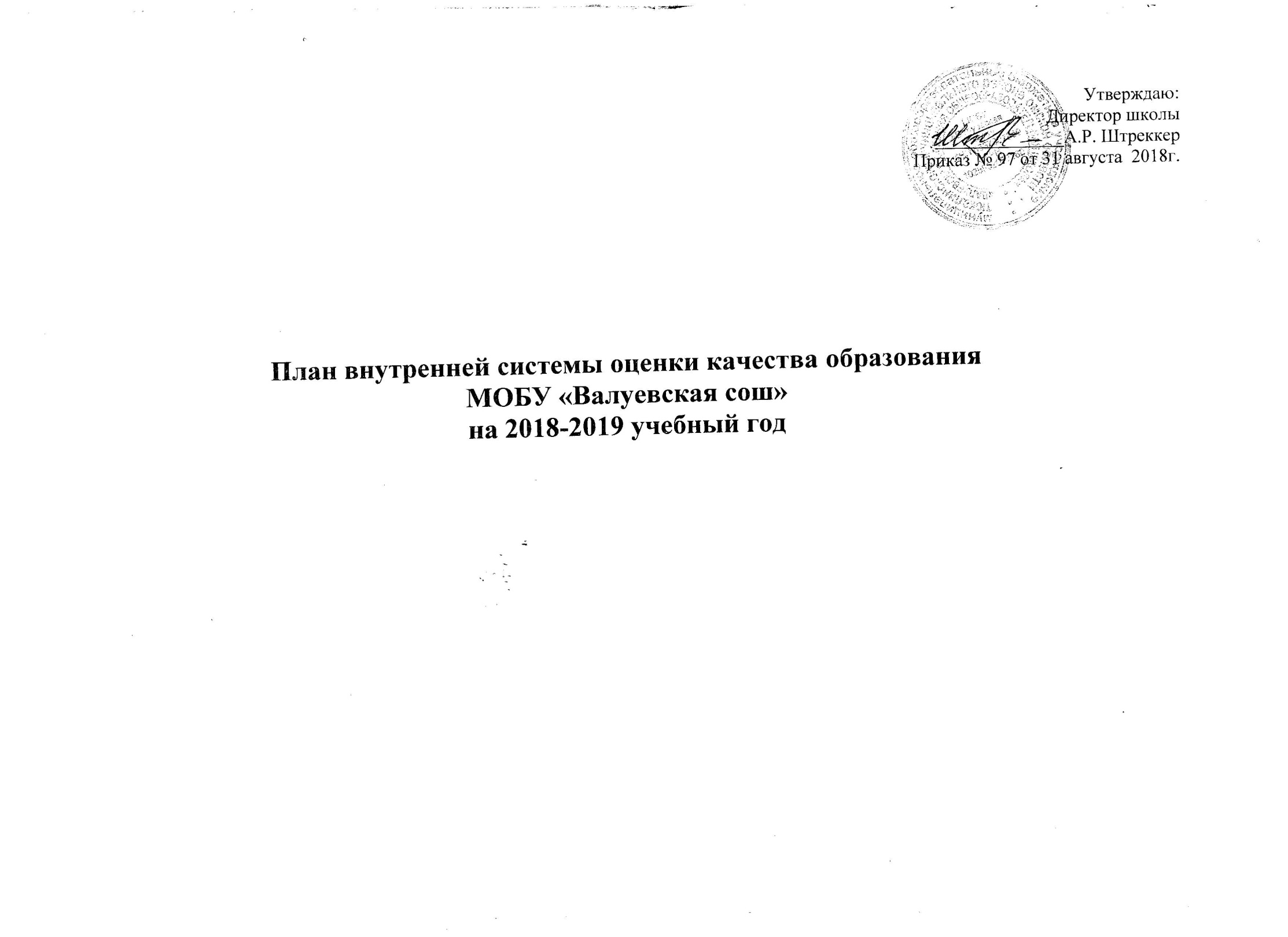 План внутренней системы оценки качества образования (ВСОКО)на 2018-2019 учебный год Цели ВСОКО:Формирование системы оценки состояния образования, обеспечивающей определение факторов и своевременное выявление изменений, влияющих на качество образования в Школе; Получение объективной информации о функционировании и развитии системы образования в Школе, тенденциях ее изменения и причинах, влияющих на качество образования; Предоставление всем участникам образовательного процесса и общественности достоверной информации о качестве образования; Принятие обоснованных и своевременных управленческих решений по совершенствованию образования и повышение уровня информированности потребителей образовательных услуг при принятии таких решений.Задачи ВСОКО:Сформировать единую систему аналитических критериев и показателей, позволяющих эффективно реализовывать основные цели оценки качества образования; Сформировать  ресурсную базу и обеспечить функционирования школьной образовательной статистики и мониторинга качества образования; Осуществлять  самообследования деятельности Школы; Определять  степень соответствия условий осуществления образовательного процесса государственным требованиям; Определять степень соответствия образовательных программ нормативным требованиям и запросам основных потребителей образовательных услуг; Обеспечить доступность качественного образования; Оценить уровень  образовательных достижений учащихся; Определить в рамках мониторинговых исследований степень соответствия качества образования на различных уровнях обучения государственным стандартам; Содействовать  повышению квалификации учителей, принимающих участие в процедурах оценки качества образования.В основу модели ВСОКО МОБУ «Валуевская сош» положены следующие основные принципы: открытость информации о механизмах, процедурах и результатах оценки в рамках действующего законодательства;  обеспечение соответствия процедурам и содержанию внешней оценки качества образования;  выполнение федеральных требований к порядку проведения процедуры самообследования;  разделение информационно-диагностической и экспертно-аналитических функций (соответственно мониторинга и системы внутришкольного контроля) в рамках ВСОКО;  применение стандартизированного и технологичного инструментария оценки;  доброжелательность, взаимное уважение, исключение любых проявлений авторитарности и администрирования.План внутренней системы оценки качества образования (ВСОКО)на 2018-2019 учебный год Объект оценкиИндикаторыМетодыОтветственныеФорма отчетностиавгуставгуставгуставгуставгустКачество образовательных результатовКачество образовательных результатовКачество образовательных результатовКачество образовательных результатовКачество образовательных результатовПредметные результаты обученияРезультаты данных ЕГЭРезультаты данных ОГЭРезультаты освоения образовательных программ учащихся 4-х классов за учебный годАнализ результатовГИААнализ результатовЗам. директора по УВРВыступление на педагогическом советеРабота с одаренными обучающимисяДоля Учащихся победителей, призеров олимпиадМониторинг , анализЗам. директора по УВРВыступление на педагогическом советеКачество реализации образовательной деятельностиКачество реализации образовательной деятельностиКачество реализации образовательной деятельностиКачество реализации образовательной деятельностиКачество реализации образовательной деятельностиОсновные образовательные программыУчебно - методическое обеспечениеЭкспертизаЗам. директора по УВРВыступление на педагогическом советеРабочие программы по предметамЭкспертизаЗам. директора по УВРВыступление на педагогическом советеОбеспечение учебникамиЭкспертизазам. директора по УВР, библиотекарьВыступление на педагогическом советеРабочие программы по предметамСоответствие ФГОСЭкспертизаЗам. директора по УВРВыступление на педагогическом советеРабочие программы по предметамСоответствие основной образовательной программеЭкспертизаЗам. директора по УВРВыступление на педагогическом советеРабочие программы по предметамСоответствие учебному плану школыЭкспертизаЗам. директора по УВРВыступление на педагогическом советеРабочие программы внеурочной деятельностиСоответствие ФГОСЭкспертизаЗам. директора по ВРВыступление на педагогическом советеРабочие программы внеурочной деятельностиСоответствие запросам со стороны учащихся, родителей учащихся (их законных представителей)ЭкспертизаЗам. директора по ВРВыступление на педагогическом советеРабочие программы внеурочной деятельностиДоля учащихся, занимающихся по программам внеурочной деятельностиДиагностикаЗам. директора по ВРВыступление на педагогическом советеТекущее и перспективное планирование школы Соответствие целеполагания планирования ФГОС, представленных в основных направлениях Методической работыЭкспертизаДиректор школы, зам. директора по УВР, ВР, Выступление на педагогическом советеКачество условий, обеспечивающих образовательную деятельностьКачество условий, обеспечивающих образовательную деятельностьКачество условий, обеспечивающих образовательную деятельностьКачество условий, обеспечивающих образовательную деятельностьКачество условий, обеспечивающих образовательную деятельностьМатериально техническое обеспечениеСоответствие МТО требованиям ФГОСЭкспертизаДиректор, зам. директора по АХЧВыступление на педагогическом советеИнформационно развивающая средаСоответствие информационно- методических Условий требованиям ФГОСЭкспертизаДиректор, зам. директора по АХЧВыступление на педагогическом советеИнформационно развивающая средаОбеспечение учащихся учебной литературойЭкспертизаКлассный рук., библиотекарьВыступление на педагогическом советеИнформационно развивающая средаСоответствие школьного сайта требованиямЭкспертизаОтветственный за работу с сайтомВыступление на педагогическом советеСанитарно-гигиенические и эстетические условияВыполнение требований СанПиНа при организации образовательной деятельностиКонтрольДиректорВыступление на педагогическом советеОрганизация горячего питанияЗаключение контракта Экспертиза Директор, ответственный за организацию питанияКонтракт Кадровое обеспечение, повышение квалификации педагогами школы и готовность педагогов к прохождению аттестацииУкомплектованность педагогическими кадрамиЭкспертизаДиректор, зам. директора по УВРВыступление на, педагогическом советеКадровое обеспечение, повышение квалификации педагогами школы и готовность педагогов к прохождению аттестацииСтатистика кадрового состава педагогического коллективаАнализДиректор, зам. директора по УВРВыступление на, педагогическом советеКадровое обеспечение, повышение квалификации педагогами школы и готовность педагогов к прохождению аттестацииГрафик прохождения курсов повышения квалификации.График аттестации педагогов (включая соответствие занимаемой должности)АнализЗам. директора по УВРНаправление на курсы повышения квалификации, информационная справкаДокументооборот и нормативно-правовое обеспечениеСоответствие установленным требованиям и нормативным документам школьной документацииЭкспертизаДиректорВыступление на оперативном совещанииДокументооборот и нормативно-правовое обеспечениеСоответствие установленным требованиям и нормативным документам личных дел учащихся, классных журналов, журналов внеурочной деятельностиЭкспертизаДиректор, зам. директора по УВР, ВР, Выступление на оперативном совещанииСентябрьСентябрьСентябрьСентябрьСентябрьКачество образовательных результатовКачество образовательных результатовКачество образовательных результатовКачество образовательных результатовКачество образовательных результатовВходящий контрольСрезовые работы по русскому, математике во 2-11 классахМониторингЗам. директора по УВР, СправкаВходящий контрольДиагностические контрольные работы (выборочно) по предметам учебного планаДиагностические работыЗам. директора по УВР, Справка Профессиональное самоопределениеОбразовательная доля трудоустройства выпускниковМониторингЗам. директора по УВРСправка Классное руководствоПолнота выполнения плана воспитательной работыПромежуточный контрольЗам. директора по ВРСправка Качество проведения уроков педагогами школы, качество индивидуальной работы педагогов с учащимисяСоответствие уроков требованиям ФГОС, реализация системно - деятельностного подходаНаблюдение, анализЗам. директора по УВР, зам. директора по ВРВыступления на ШМО учителей школыЗдоровье обучающихся Уровень физической подготовленности обучающихся. Доля обучающихся по группам здоровья. Доля учащихся, которые занимаются спортом Мониторинговое исследованиеНаблюдениеЗам. директора по ВР Классный руководительВыступления на ШМО учителей школыКачество внеурочной деятельностиСоответствие внеурочной деятельности требованиям ФГОС (1-8 классы), реализация системно-деятельностного подходаАнализ, наблюдениезам. директора по ВР, классные руководителиВыступления на ШМО классных руководителейКачество условий обеспечивающих образовательную деятельностьКачество условий обеспечивающих образовательную деятельностьКачество условий обеспечивающих образовательную деятельностьКачество условий обеспечивающих образовательную деятельностьКачество условий обеспечивающих образовательную деятельностьКлассные журналы, журналы внеурочной деятельности, личные дела вновь прибывших учащихсяСоответствие школьной документации положениям об оформлении классного журнала и журнала внеурочной деятельностиАнализЗам. директора по УВР, Выступления на ШМО классных руководителейРазвитие системы самоуправления и стимулирования системы самообразованияДоля учащихся, участвующих в работе ученического самоуправления. Доля родителей, участвующих в работе родительских комитетов, Совета школыАнкетированиеЗам. директора по ВРВыступления на ШМО классных руководителейКонтроль за учебной нагрузкой учащихсяСоответствие расписания нормам СанПиНаАнализ материаловЗам. директора по УВР, Выступления на ШМО учителей школыКачество внеурочной деятельностиРеализация системно-деятельностного подходаАнкетирование, наблюдениезам. директора по ВРВыступления на ШМО учителей школыКонтроль ведения Тетрадей учащимися проверка ведения тетрадей контрольных работСоблюдение орфографического режима учащимисяМониторинг, анализЗам. директора по УВР Справка Качество условий, обеспечивающих образовательную деятельностьКачество условий, обеспечивающих образовательную деятельностьКачество условий, обеспечивающих образовательную деятельностьКачество условий, обеспечивающих образовательную деятельностьКачество условий, обеспечивающих образовательную деятельностьМониторинг соблюдения санитарно-гигиенического режима и выполнение техники безопасностиОпределение уровня организации санитарно- гигиенического режима и выполнение техники безопасностиАнализ материаловДиректор, ответственный по ТБ, зам. директора по АХЧВыступления на ШМО учителей школыНоябрьНоябрьНоябрьНоябрьНоябрьПредметные результаты обученияАнализ учебных рейтингов классов по итогам четвертиМониторинг, анализЗам. директора по УВРОтчет Зам. директора по УВРЛичностные результаты (2-8 классы)Уровень сформированности планируемых личностных результатовМониторингЗам. директора по ВР,Классные руководители, Отчет Зам. директора по ВРМониторинг посещаемости учебных занятий учащимисяКоличество пропусков и опозданий за четвертьАнализЗам. директора по УВР, классные руководителиОтчет Зам. директора по УВР Качество реализации образовательной деятельностиКачество реализации образовательной деятельностиКачество реализации образовательной деятельностиКачество реализации образовательной деятельностиКачество реализации образовательной деятельностиКачество проведения уроков педагогами школы, качество индивидуальной работы педагогов с учащимисяСоответствие уроков требованиям ФГОС, реализация системно деятельностного подходаНаблюдение, анализЗам. директора по УВР, зам. директора по ВРВыступление на ШМО учителей школыКонтроль объема домашних заданий учащихся (по запросу участников образовательного процесса)Соответствие нормам СанПиНаАнализ материаловЗам. директора по УВР, руководители ШМОСправка, выступление на ШМО классных руководителей Классное руководствоПолнота, выполнения плана, воспитательной работы классными руководителямиНаблюдение, анализЗаместитель директора по ВРСправка Качество условий, обеспечивающих образовательную деятельностьКачество условий, обеспечивающих образовательную деятельностьКачество условий, обеспечивающих образовательную деятельностьКачество условий, обеспечивающих образовательную деятельностьКачество условий, обеспечивающих образовательную деятельностьОрганизация питанияСоответствие организации питания нормам и требованиямНаблюдениеДиректорВыступление на оперативном совещании Организация просветительской и консультативной работы с родителями учащихсяПосещение родительских собраний, протоколы родительских собранийНаблюдениеЗам директора по УВР, ВРвыступление на ШМО классных руководителейДекабрьДекабрьДекабрьДекабрьДекабрьКачество образовательных результатовКачество образовательных результатовКачество образовательных результатовКачество образовательных результатовКачество образовательных результатовИтоговые контрольные работы за полугодие четверть)Соответствие результатов программным требованиямМониторинг, анализЗам. директора по УВРВыступление на, педагогическом советеПредметные результаты обученияРабота с учащимися, имеющими трудности в обученииМониторинг, анализКлассные руководителиОтчет о проведенной работе классных руководителей и учителей предметниковМониторинг посещаемости учебных занятий учащимисяКоличество пропусков и опозданий за четвертьАнализКлассные руководителиОтчет Зам. директора по УВР Качество реализации образовательной деятельностиКачество реализации образовательной деятельностиКачество реализации образовательной деятельностиКачество реализации образовательной деятельностиКачество реализации образовательной деятельностиКачество проведения уроков педагогами школы, качество индивидуальной работы педагогов с учащимисяСоответствие уроков требованиям ФГОС, реализация системно-деятельностного подходаНаблюдение, анализЗам. директора по УВР ,зам. директора по ВРВыступление на ШМО учителей школыКачество классного руководстваПроведение классных часов в соответствии с планом воспитательной работы классного руководителяНаблюдение, анализЗаместитель директора по ВРвыступление на ШМО классных руководителейКачество условий, обеспечивающих образовательную деятельностьКачество условий, обеспечивающих образовательную деятельностьКачество условий, обеспечивающих образовательную деятельностьКачество условий, обеспечивающих образовательную деятельностьКачество условий, обеспечивающих образовательную деятельностьОрганизация питанияСоответствие организации питания нормам и требованиямМониторингОтветственный за, организацию питанияВыступление оперативном совещанииШкольная документацияСоответствие нормативным требованиямАнализДиректорАнализ на оперативном совещанииРабочие программы НОО, ООО, СОО, АООП.Контроль выполнения рабочих программ, контроль составления корректировок реализации рабочих программ по предметам всех уровней образованияОформление листов корректировки к каждой рабочей программеЗам. директора по УВР, учителя-предметникиЛисты корректировки к календарнотематическому планированию рабочей программыЯнварьЯнварьЯнварьЯнварьЯнварьКачество образовательных результатовКачество образовательных результатовКачество образовательных результатовКачество образовательных результатовКачество образовательных результатовЗдоровье учащихсяДоля учащихся, занимающихся спортом за  1 полугодие, занятость во внеурочное время  (внеурочной деятельностью в школе и вне школы учащихся 1-8 классов)Наблюдение, анализЗаместитель директора по ВРВыступление на ШМО классных руководителейКачество реализации образовательной деятельностиКачество реализации образовательной деятельностиКачество реализации образовательной деятельностиКачество реализации образовательной деятельностиКачество реализации образовательной деятельностиКачество проведения уроков педагогами школы, качество индивидуальной работы педагогов с учащимися (по запросу)Мониторинг сформированности коммуникативных УУДМониторинг, анализЗаместитель директора по ВРВыступления на ШМО учителей школыКлассное руководствоПолнота выполнения плана воспитательной работы классными руководителямиАнализЗаместитель директора по ВРВыступление на ШМО классных руководителейКачество условий, обеспечивающих образовательную деятельностьКачество условий, обеспечивающих образовательную деятельностьКачество условий, обеспечивающих образовательную деятельностьКачество условий, обеспечивающих образовательную деятельностьКачество условий, обеспечивающих образовательную деятельностьОрганизация питанияСоответствие организации питания нормам и требованиямМониторингДиректорВыступление на оперативном совещанииШкольная документацияСоответствие нормативным требованиямАнализДиректорВыступление на оперативном совещанииИнформационно - развивающая среда: учебно-методическое и учебное наглядное оснащение образовательной деятельностиСоответствие федеральным требованиям по оснащенности образовательной деятельности и оборудованию учебных помещенийМониторингДиректор, зам. директора по АХЧ, библиотекарьВыступление на оперативном совещанииЗанятость учащихся в учреждениях дополнительного образования вне школыИнформация о занятости учащихся школы во внеурочное времяМониторингЗаместитель директора по ВРВыступление на оперативном совещанииФевральФевральФевральФевральФевральКачество образовательных результатовКачество образовательных результатовКачество образовательных результатовКачество образовательных результатовКачество образовательных результатовРабота с одаренными учащимисяДоля учащихся - победителей, призеров олимпиадМониторинг, анализЗам. директора по УВРСовещание на ШМО учителей школыКачество условий, обеспечивающих образовательную деятельностьКачество условий, обеспечивающих образовательную деятельностьКачество условий, обеспечивающих образовательную деятельностьКачество условий, обеспечивающих образовательную деятельностьКачество условий, обеспечивающих образовательную деятельностьМониторинг соблюдения санитарно-гигиенического режима и выполнение техники безопасностиОпределение уровня организации безопасного подвоза учащихсяАнализ  материаловДиректор, ответственный за подвоз учащихсяВыступление на оперативном совещании Организация питанияСоответствие организации питания нормам и требованиямМониторингОтветственный за питаниеВыступление на оперативном совещанииОрганизация просветительской и консультативной работы с родителями учащихся (информирование по вопросам сдачи ГИА, выбора модуля ОРКСЭ на следующий учебный год)Посещение родительских собраний, Протоколы родительских собранийНаблюдениеЗам. директора по УВР, Протоколы род.собранийИнформационно - развивающая среда: учебно-методическое и учебно-наглядное оснащение образовательной деятельностиСоответствие федеральным требованиям по оснащенности образовательной деятельности и оборудованию учебных помещенийМониторингДиректор,Зам. директора по АХР, библиотекарьВыступление на оперативном совещанииОпределение уровня эффективности использования ИКТ средствСистемность использования ИКТ средств в образовательной деятельностиМониторингЗам. директора по УВРВыступление на совещании ШМО учителейМартМартМартМартМартКачество образовательных результатовКачество образовательных результатовКачество образовательных результатовКачество образовательных результатовКачество образовательных результатовЗдоровье учащихсяПроцент пропусков по болезниМониторинговое исследованиеЗам. директора по УВРВыступление на оперативном совещанииПрофессиональное самоопределениеДоля учащихся 9- 11 классов, сформировавших профессиональный выборАнкетированиеЗам. директора по УВРВыступление на оперативном совещанииКачество реализации образовательной деятельностиКачество реализации образовательной деятельностиКачество реализации образовательной деятельностиКачество реализации образовательной деятельностиКачество реализации образовательной деятельностиРеализация учебных планов и рабочих программАнализ выполнения рабочих программ в соответствии с календарным учебным графикомМониторинг, анализУчителя-предметникиСоставление листов корректировки к РПКачество классного руководстваПроведение классных часов в соответствии с планом воспитательной работы классного руководителяНаблюдение, анализЗам. директора по ВРВыступление на ШМО классных руководителейКачество условий, обеспечивающих образовательную деятельностьКачество условий, обеспечивающих образовательную деятельностьКачество условий, обеспечивающих образовательную деятельностьКачество условий, обеспечивающих образовательную деятельностьКачество условий, обеспечивающих образовательную деятельностьОрганизация питанияСоответствие организации питания нормам и требованиямМониторингОтветственный за, организацию питанияВыступление на оперативном совещанииКачество внеурочной деятельностиСоответствие внеурочной деятельности требованиям ФГОС (1-8 классы), реализация системно-деятельностного подходаАнализ, наблюдениеЗам. директора по УВР , ВР, классные руководителиСправкаВыступление на ШМО учителейШкольная документацияСоответствие нормативным требованиямАнализДиректорВыступление на оперативном совещанииМониторинг оснащенности учебных кабинетовНаличие ТСОМониторингЗам. директора по АХЧВыступление на оперативном совещанииАпрельАпрельАпрельАпрельАпрельКачество образовательных результатовКачество образовательных результатовКачество образовательных результатовКачество образовательных результатовКачество образовательных результатовУдовлетворенность родителей качеством образовательных результатовДоля родителей, положительно высказавшихся по результатам качества образованияАнкетированиеЗам. директора по  ВР, классные руководителиВыступление на оперативном совещанииКачество реализации образовательной деятельностиКачество реализации образовательной деятельностиКачество реализации образовательной деятельностиКачество реализации образовательной деятельностиКачество реализации образовательной деятельностиРеализация учебных планов и рабочих программПроцент выполнения рабочих программ с последующей корректировкойМониторинг, анализУчителя- предметникиСоставление листов корректировки к РПКлассное руководствоПолнота выполнения плана воспитательной работы классными руководителямиАнализЗаместитель директора по ВРВыступление на ШМО классных руководителейГотовность перехода на второй уровень обучения учащихся 4 классаВыявление уровня адаптационного потенциала учащихсяАнкетированиеЗаместитель директора по УВР кл. руководителиВыступление на ШМО классных руководителейКачество условий, обеспечивающих образовательную деятельностьКачество условий, обеспечивающих образовательную деятельностьКачество условий, обеспечивающих образовательную деятельностьКачество условий, обеспечивающих образовательную деятельностьКачество условий, обеспечивающих образовательную деятельностьМониторинг соблюдения санитарно-гигиенического режима выполнение техники безопасностиОпределение уровня организации санитарно- гигиенического режима и выполнение техники безопасностиАнализ материаловДиректорВыступление на педагогическом совете, Организация питанияСоответствие организации питания нормам и требованиямМониторингОтветственный за, организацию питанияВыступление на оперативном совещанииОрганизация просветительской и консультативной работы с родителями учащихся.Посещение родительских собраний протоколы родительских собраний. Мониторинг запроса родителей учащихся по выбору модулей ОРКСЭ, информирование о возможных направлениях при формировании элективных курсов в 9, 10,11 классах. Мониторинг запроса родителей учащихся по подготовке к проведению занятий внеурочной деятельностью в рамках школы в следующем учебном годуНаблюдение, анкетирование Зам. директора по УВР,ВР, Выступление на заседании ШМО учителейШкольная документацияСоответствие нормативным требованиямАнализДиректорАнализ на планерке заместителейИнформационно -развивающая средаСоответствие школьного сайта требованиямЭкспертизаОтветственный за, работу со школьным сайтомСправка Развитие системы самоуправления и стимулирования качества образованияДоля родителей, участвующих в работе родительских комитетов, Совета школыМониторингДиректор, Зам. директора по ВР, Выступление на педагогическом совещании МайМайМайМайМайКачество образовательных результатовКачество образовательных результатовКачество образовательных результатовКачество образовательных результатовКачество образовательных результатовУспеваемость учащихся по предметам по итогам 4 четверти и учебного годаАнализ успеваемости учащихсяАнализЗам. директора по УВРОтчетРеализация учебных планов и рабочих программПроцент выполнения рабочих программ с последующей корректировкойМониторинг, анализУчителя-предметникиСоставление листов корректировки к РПЛичностные результатыДинамики личностных результатов (портфолио ученика)Мониторинг, анализЗам. директора по ВРПрезентация лучших портфолиоДостижения учащихся в соревнованиях, олимпиадах, конкурсахДоля учащихся, принимавших участие в олимпиадах, конкурсах. Соревнованиях на уровне школы, города, краяМониторингЗам. директора по УВР, ВР, методист начальной школыОтчет Качество реализации образовательной деятельностиКачество реализации образовательной деятельностиКачество реализации образовательной деятельностиКачество реализации образовательной деятельностиКачество реализации образовательной деятельностиРабочие программы и учебные предметыПроцент выполнения рабочих программМониторинг, анализУчителя- предметникиОтчеты учителей Программы внеурочнойВыполнение планов по реализации внеурочной деятельностиАнализЗаместитель директора по ВРОтчет Реализация учебных планов и рабочих программПроцент выполненияИтоговый контрользаместитель директора по УВРОтчет Классное руководствоПолнота выполнения плана воспитательной работы классными руководителямиИтоговый контрольЗам. директора по ВРОтчет Качество условий, обеспечивающих образовательную деятельностьКачество условий, обеспечивающих образовательную деятельностьКачество условий, обеспечивающих образовательную деятельностьКачество условий, обеспечивающих образовательную деятельностьКачество условий, обеспечивающих образовательную деятельностьМониторинг соблюдения санитарно-гигиенического режима и выполнение техники безопасностиОпределение уровня организации санитарно- гигиенического режима и выполнение техники безопасностиАнализ материаловДиректорВыступление на совещание педагогического коллектива Организация питанияСоответствие организации питания нормам и требованиямМониторингОтветственный за, организацию питанияВыступление на совещание педагогического коллективаОрганизация просветительской и консультативной работы с родителями учащихсяПосещение родительских собраний, протоколы родительских собраний (подготовка к ЕГЭ, ОГЭ, ОРКСЭ)АнализЗам. директора по УВР, ВРВыступление на совещание педагогического коллективаШкольная документацияСоответствие нормативным требованиямАнализДиректорАнализ на планерке заместителейКадровое обеспечениеДоля педагогических работников, участвовавших в конкурсах. Получивших поощрения в различных конкурсах, конференцияхМониторинг, анализЗам. директора по УВР, ВРВыступление на совещание педагогического коллективаАнализ работы школыОпределение выполнения задач образовательной организацииМониторинг, анализ материаловЗам. директора по УВР, ВР, СамообследованиеМониторинг комплектования учебного фондаСоответствие наполняемости библиотеки УМКЭкспертизаЗам. директора по УВР,  библиотекарьОтчет